                                        ОТЧЕТ РОДКОНТРОЛЯ  14.12.2023 Г.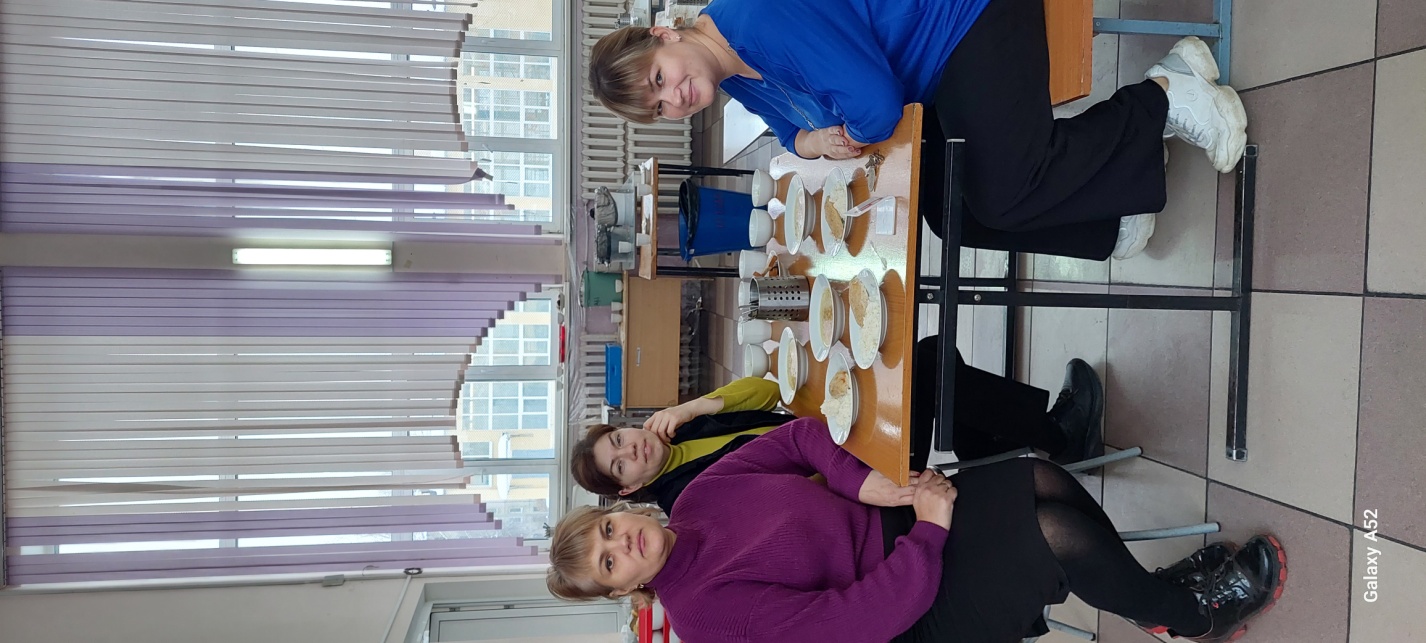 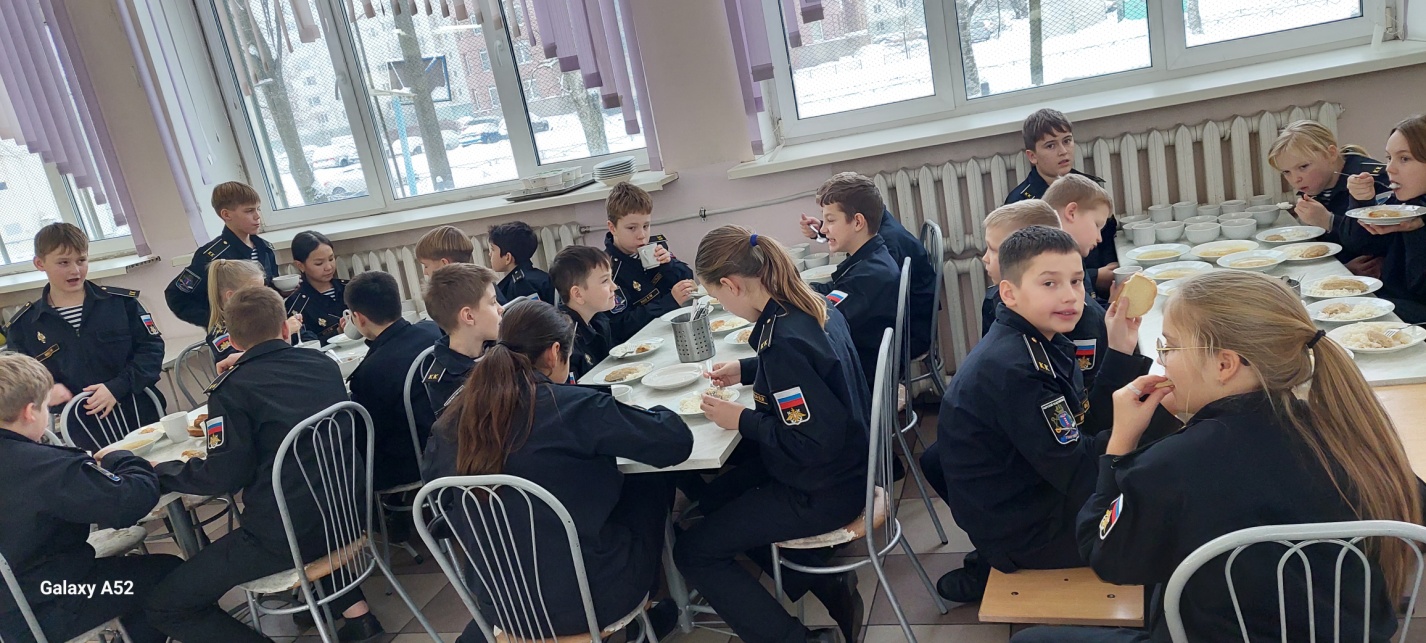 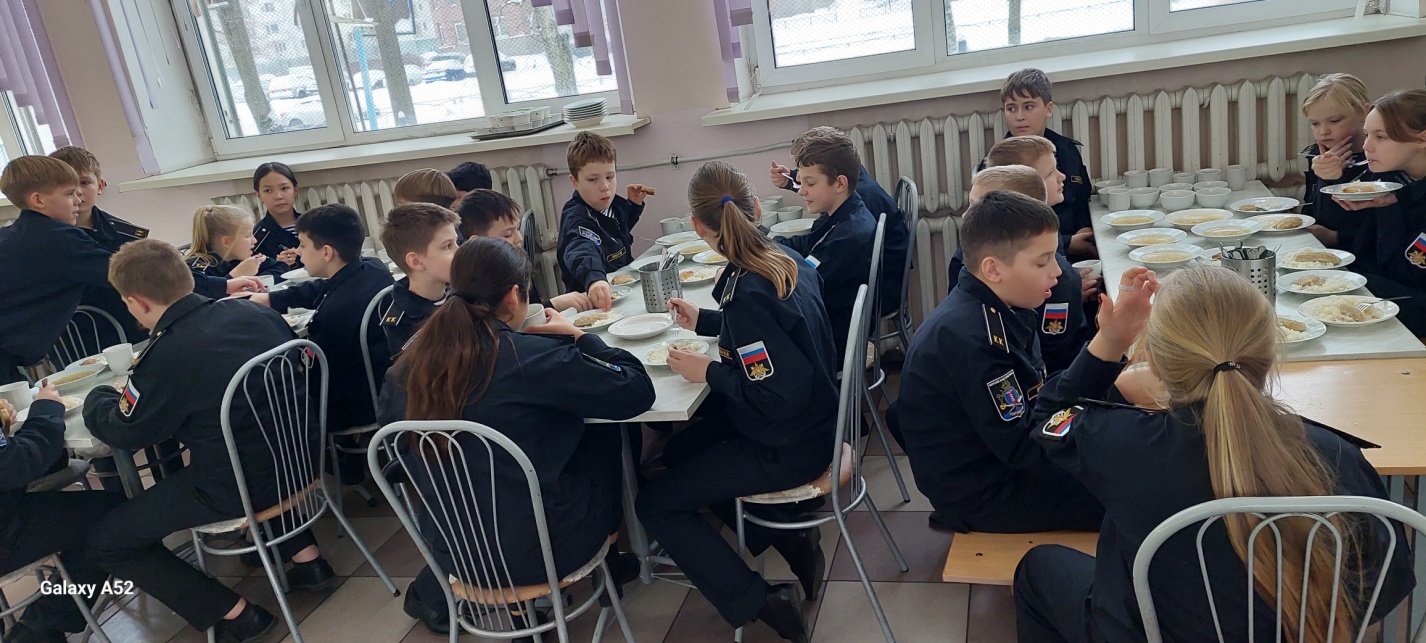 